＜ＪＡバンク中央アカデミー＞全国研修のご案内（No.1500）「窓口担当者の実務・応対スキルアップ研修」～新任者のためのＪＡ等の窓口応対指導に向けた基本的なスキルを学ぶための講座　～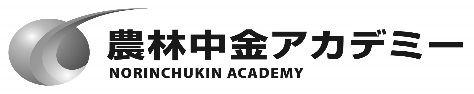 研修のねらい（こんな時）個人リテール市場における金融機関間の競争が一段と激しさを増すなか、その最前線となる店舗窓口の応対力向上は極めて重要な課題となっています。ＪＡバンク・ＪＦマリンバンクが「お客さまに喜ばれるセールスが出来るようになる」ためには、各店舗の窓口担当者が基本応対力の向上を図り、安心感や好感を持っていただくとともに、金融商品等の知識、セールスのノウハウを幅広く身に付け、信頼に応えていくことが求められます。本研修では、今後、ＪＡ・ＪＦのメイン化を図るための窓口応対・ライフイベントセールス等の指導を担う新任職員の方々を対象に、ＪＡ・ＪＦの窓口応対指導に必要な基礎知識、応対・セールスの基本スキルを習得いただくことを目的としています。想定する受講対象者信連等の窓口指導部署でＪＡ・ＪＦの窓口応対指導を担当する新任職員　　 信連等の窓口部署の新任職員（将来的にＪＡ・ＪＦの窓口指導を担うことを想定）考え方（研修の骨格）冒頭で、①窓口応対の基礎知識（役割の確認、応対の基本、コンプライアンス等）を学んでいただいたうえで、②窓口セールススキル、③窓口ライフイベントセールスの実践に向けて、お客さまのライフイベントに沿ったＪＡ基幹商品等（定期・定積、ＪＡカード、ＪＡネットバンク、年金、小口ローン）のアプローチとポイントについて、ロールプレイング等を多数盛り込みながら実践型指導により習得していただきます。関係者の声研修プログラム（予定）　※ 進行により、時間配分等変更の可能性があります。募集人員　　　定員　２４名　応募人数が定員を上回った場合、受講をお断り・班調整する場合がありますので、予めご承知おきください。　正式なご案内は、事務の都合上、研修開始の3週間前頃の送付となります。参加費用（予定）（消費税込）受講端末　　基本的には農林中央金庫が配付したiPad端末（「Webex」）から受講してください。配付されたiPad端末に空きがない、または所属団体に端末が配付されていない等の場合は、インターネットに接続できる自組織等のデバイスから研修受講することも可能（通信については受講者側の環境を利用）です。　　受講端末のご調整が困難な方につきましては、弊社から受講セット（タブレット＋モバイルルーター）を有償でご案内することも可能です。個別のご案内となりますので、必要な方は弊社照会先にご連絡のうえ、貸与条件等をご確認ください。申込みの方法９月１１日（金）までに以下の方法でお申込みください。その他留意事項　　受講決定通知は、従来、郵送していましたが、今後はメールで送付させていただきます。以上平成　　年　　月　　日セッション名内容講師【１日目】【１日目】【１日目】【１日目】99:30121317（9：00から接続対応）99:30121317＜開講＞〇金融環境の変化○「CS」と期待される窓口担当者の役割●受講者自己紹介・金融環境の変化とCS向上・期待される窓口担当者の役割等●窓口応対の基本・感じの良い対応・横田講師・久恒講師（ロープレ実習）（事例研究）99:30121317○これからの窓口セールス・ライフプランサポートの実現・窓口セールスの基本姿勢〇ライフイベントセールスの展開●窓口応対力のスキルアップ●ライフイベントに添った提案●窓口セールスの重要性・提案型セールスの流れと5つのステップ・情報収集と顧客ニーズの把握・事例研究（情報系小窓機能、通帳読取り）（講義・事例研究・ロープレ）・横田講師・久恒講師（ロープレ実習）（事例研究）99:30121317（17:00終了）【２日目】【２日目】【２日目】【２日目】9：301213○窓口業務とコンプライアンス●コンプライアンス遵守の重要性・個人情報保護、取引時確認　等（事例研究）・横田講師・久恒講師（ロープレ実習）（事例研究）横田・久恒9：301213〇ライフイベントセールスの展開・ライフイベントに添ったJA基幹商品等のアプローチとポイント・推進の重要性・商品性の確認・推進方法とアプローチ・チラシ、デモシート、ライフイベントブック等の活用●新規口座開設時とメイン化推進・新規口座開設時のセット推進の重要性・ＪＡカード、ＪＡネットバンク推進・口座開設時のデモシートの活用・メイン化へのプラスワンセールス●貯蓄性口座の重要性とメイン化・定期貯金・定期積金の新規対応・ライフイベント資金への提案・ライフイベントブック等の活用・運用性商品のきっかけづくりと声掛け　（ﾗｲﾌﾌﾟﾗﾝｺﾝｻﾙﾃｨﾝｸﾞへのﾄｽｱｯﾌﾟ）（講義・情報交換・ロープレ）・横田講師・久恒講師（ロープレ実習）（事例研究）横田・久恒17（17:00終了）【３日目】【３日目】【３日目】【３日目】9：30121317○（つづき）〇ライフイベントセールスの展開・ライフイベントに添ったJA基幹商品等のアプローチとポイント・推進の重要性・商品性の確認・推進方法とアプローチ●年金推進の重要性とメイン化・年金推進（予約・指定替え等）・運用性商品のきっかけづくりと声掛け（ﾗｲﾌﾌﾟﾗﾝｺﾝｻﾙﾃｨﾝｸﾞへのﾄｽｱｯﾌﾟ）・電話セールスの推進●JAバンクローン推進とメイン化・JAバンクローン推進の重要性・ローンのきっかけづくりと声かけ・横田講師・久恒講師（ロープレ実習）（事例研究）横田・久恒9：30121317○（つづき）○まとめ・ＪＡネットローンの紹介等・定期貯金・定期積金解約対応（講義・情報交換・ロープレ）・窓口実務・応対力の向上に向けて・今後の課題と目標の発表・まとめ・質疑応答　等・横田講師・久恒講師（ロープレ実習）（事例研究）横田・久恒9：30121317（17:00終了）（アンケート記入）金額備考受講料４２,７９０円教材費を含みます。宿泊代―食事代―合計４２,７９０円お申込み申込方法信農連・１ＪＡ県ＪＡ「研修申込・履歴管理システム」によりお申込みください。農林中金本支店N-Styleより農林中金系統人材開発部へお申込みください。